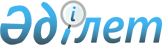 Об установлении карантина
					
			Утративший силу
			
			
		
					Решение акима сельского округа Бектау Шортандинского района Акмолинской области от 30 сентября 2020 года № 16. Зарегистрировано Департаментом юстиции Акмолинской области 30 сентября 2020 года № 8050. Утратило силу решением акима сельского округа Бектау Шортандинского района Акмолинской области от 28 октября 2020 года № 20.
      Сноска. Утратило силу решением акима сельского округа Бектау Шортандинского района Акмолинской области от 28.10.2020 № 20 (вводится в действие со дня официального опубликования).
      В соответствии с подпунктом 7) статьи 10-1 Закона Республики Казахстан от 10 июля 2002 года "О ветеринарии", по представлению главного государственного ветеринарно-санитарного инспектора Шортандинского района от 28 сентября 2020 года № 01-28/359, аким сельского округа Бектау РЕШИЛ:
      1. Установить карантин на территории села Бектау сельского округа Бектау Шортандинского района, в связи с возникновением болезни грипп птиц.
      2. Контроль за исполнением настоящего решения оставляю за собой.
      3. Настоящее решение вступает в силу со дня государственной регистрации в Департаменте юстиции Акмолинской области и вводится в действие со дня официального опубликования.
					© 2012. РГП на ПХВ «Институт законодательства и правовой информации Республики Казахстан» Министерства юстиции Республики Казахстан
				
      Аким сельского округа Бектау

А.Махфуз
